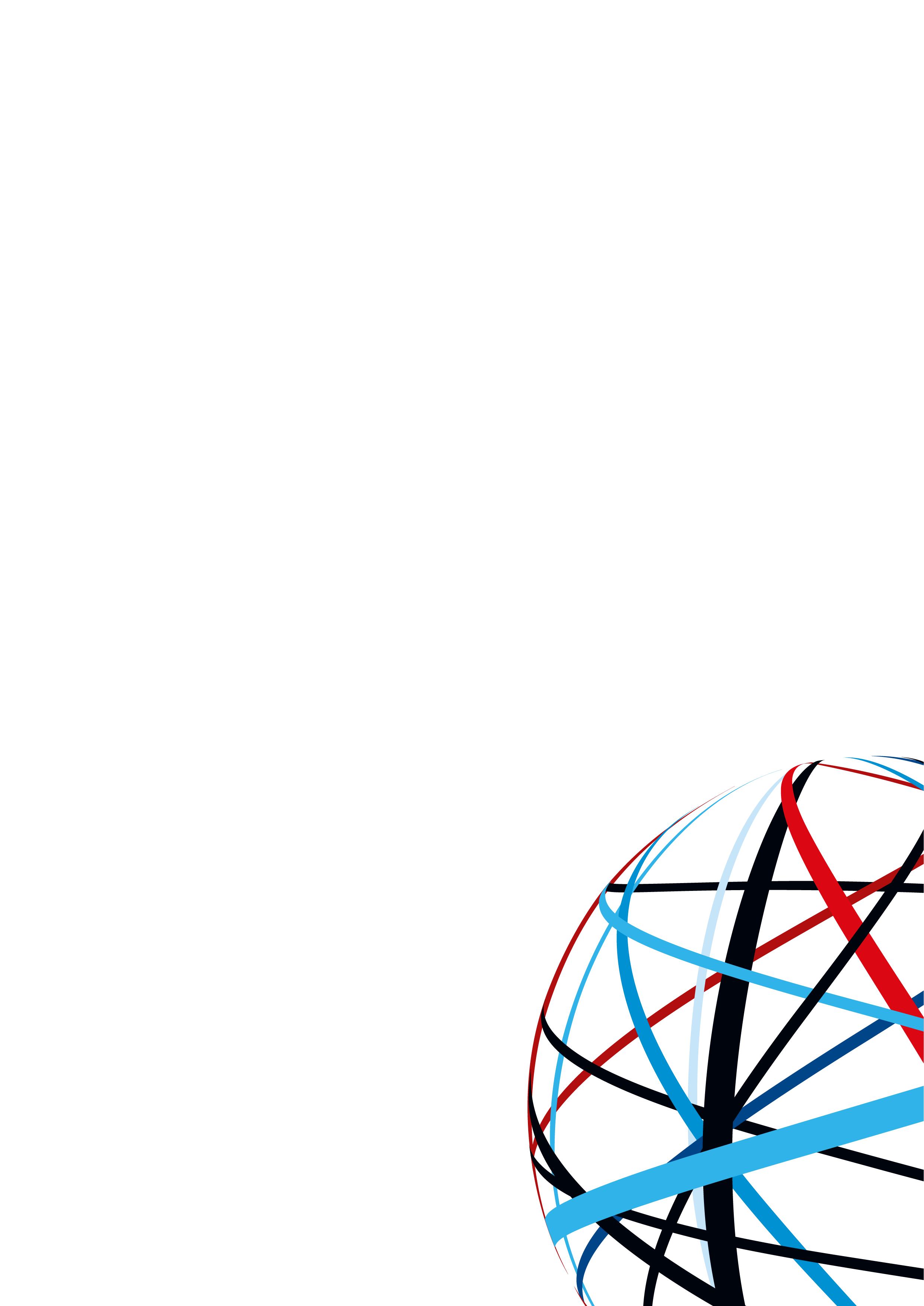 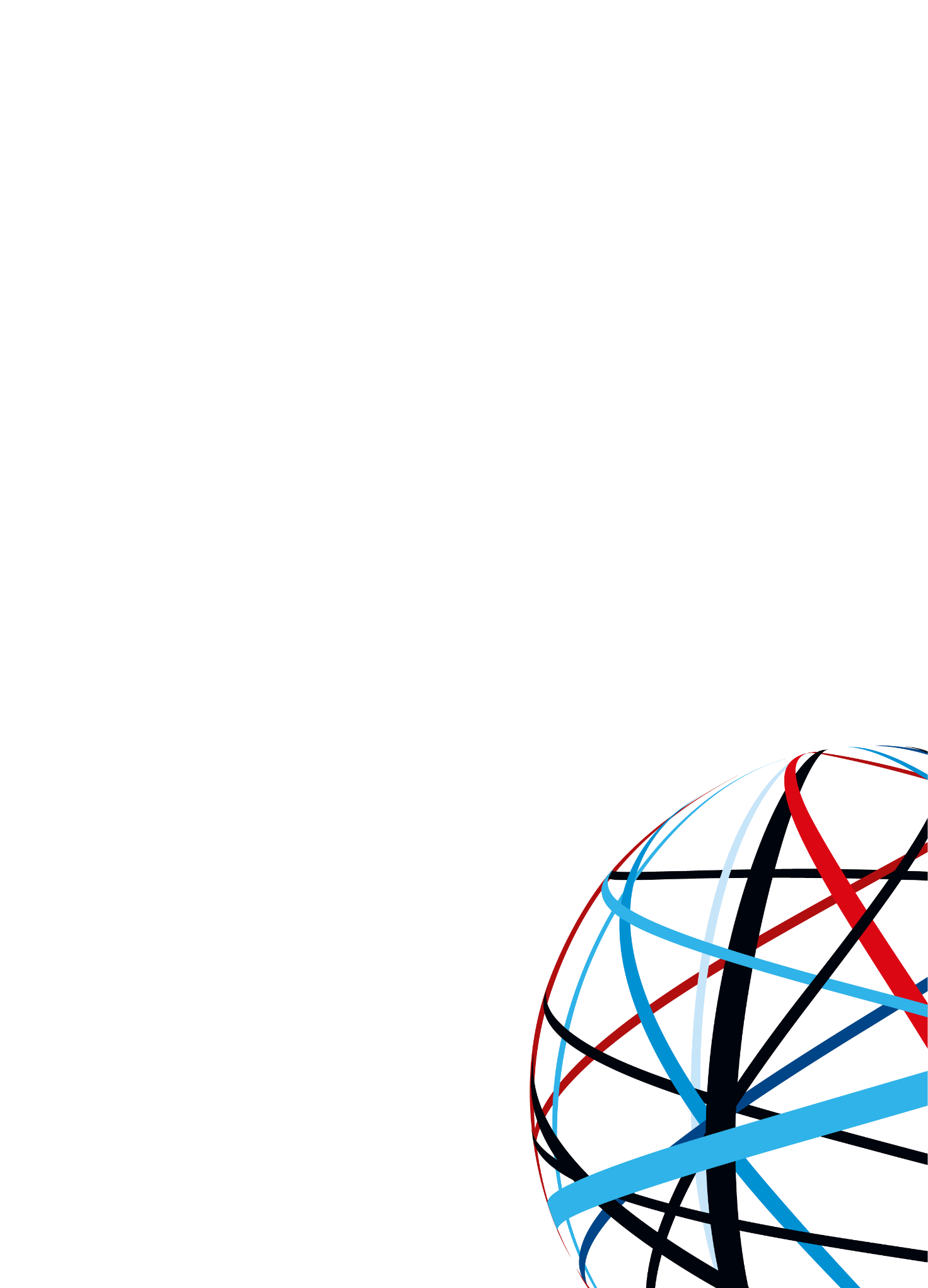 Technologická část stavbyTechnologická část stavbyNázev položkyZpůsobilé výdaje na položku (Kč)Turbína vč. regulace (ČAR, akumulátor a regulátor)RychlozávěryČesleHydraulický agregát včetně akumulátoruČerpání hydraulického obvoduPřevodovkyGenerátor vč. budící soupravyTransformátoryRozvodnyVyvedení výkonu (přípojka)Kabeláž NNKabeláž VNSlaboproudé rozvodyOchranyŘídící systémJeřábyČistící strojZáložní zdroj energie (vč. akumulátoru)Klimatizace a chladící systémySystémy zabezpečeníHradidlaCelkemStavební část stavbyStavební část stavbyNázev položkyZpůsobilé výdaje na položku (Kč)Vtokový objektSpodní stavba MVEStrojovnaVýtokový objektJalová propustČistírna odpadních vodÚpravy jezu a souvisejících zařízení (pohyblivé části jezu)Vybudování nebo úprava vtokového a odtokové kanáluCelkemOstatní - v režimu podpory Článek 41Ostatní - v režimu podpory Článek 41Název položkyZpůsobilé výdaje na položku (Kč)Celkem projektová dokumentace stavbyDUR/DSPDPSDSPSInženýrská činnost ve výstavběOstatní - v režimu podpory de minimisOstatní - v režimu podpory de minimisNázev položkyZpůsobilé výdaje na položku (Kč)Celkem projektová dokumentace stavbyDUR/DSPDPSDSPS